Cleaning supplies Located in the tall cabinet next to the refridgerator, Only use approved & supplied cleaning products.  microfiber rags only on appliances!!!outdoor patio – grill area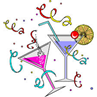 Clubhouse - indoorlock up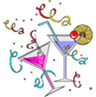 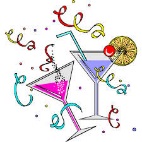 Clean grill, Clean & return grill utensils to GRILLING DRAWERClean glass table & Wipe down chairs. Return all Furniture to original positions Turn off propane tank for grillClose ALL umbrellas FULLY & replace covers.Sweep areaClean any used kitchen utensils & return to appropriate drawer Clean glass tables & wipe down CharisUnplug & remove all personal itemsClean counter tops, backsplash & sinkWipe down Refrigerator, Microwave & Oven – Clean if necessary  - Refrigerator stays at setting #Sweep & Swifter FloorEmpty trash & replace trash bag – return cans to original positionsShut off TV & Sound Bar – Return remote to original location Remove all personal items – Clubhouse must be left as found for the following day’s eventsFee’s will be charged for missing, broken & uncleansed itemsYou may leave the clubhouse & bathroom keys in the LOCKED clubhouse along with this checklist for Pete to pick up or Office Dropbox (if office is closed)Your deposit will be returned after the Clubhouse has been approved by staff the following day.